Single Board ComputerFull-sizew w w . i ei w or l d .c om PICMG 1.3 Passive Backplane for Half-Size  CPU Card	Selection Guide PAC series wall-mount chassis	  4U rack-mount chassis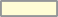 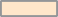   HPXE2-5S1-R10	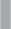 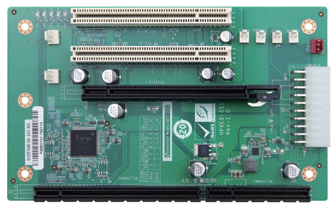 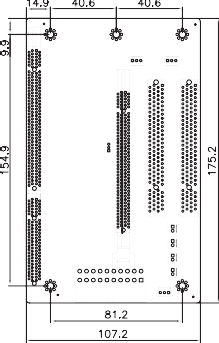   HPXE2-6S1-R10	  HPXE2-7S1-R10	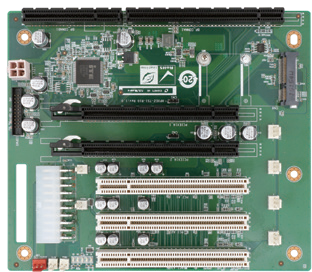 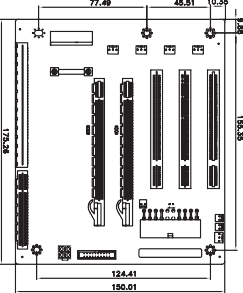   HPXE2-8S1-R10	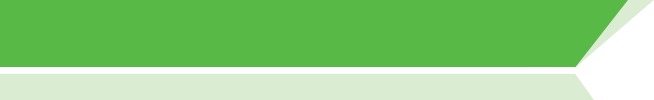 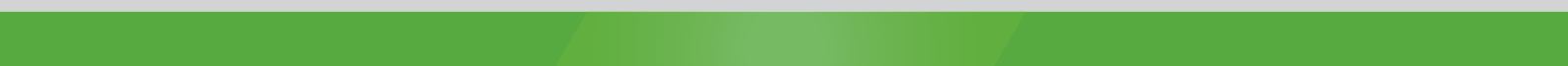 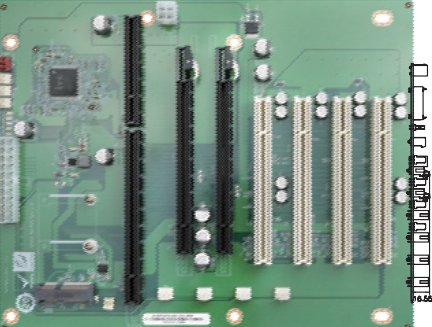 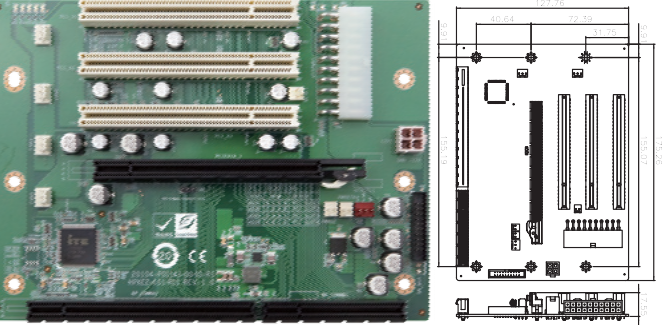 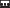 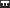 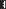 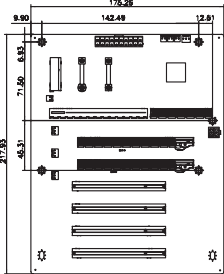 PICMG 1.3 (PCIe+PCI)ModelHPXE2-5S1HPXE2-6S1HPXE2-7S1HPXE2-8S1Total SlotTotal Slot5678Expansion SlotsPCIe x1611Expansion SlotsPCIe x822Expansion SlotsPCIe x4Expansion SlotsPCIe x1Expansion SlotsPCI-XExpansion SlotsPCI2334PSU TypePSU Type24+4-pin ATX24+4-pin ATX24+4-pin ATX24+4-pin ATXChassis OptionChassis OptionPR-1500GPAC-1000 PAC-106GPAC-700G PAC-1700GPAC-125GChassis OptionChassis OptionRACK-500GPAC-1000 PAC-106GPAC-700G PAC-1700GRACK-3000G RACK-360GNoteNoteATX powerATX powerATX powerATX powerOrdering InformationOrdering InformationHPXE2-5S1-R105-slot PICMG 1.3 backplane for half-size SBC, with two PCIslots and one PCIe x16 slot (x16 signal)PR-1500G5-slot half-size compact chassisRACK-500G5U 5-slot full-size rackmount chassisOrdering InformationOrdering InformationHPXE2-7S1-R107-slot PICMG 1.3 backplane for half-size SBC, with three PCIslots and two PCIe x16 slots (x8 signal)PAC-700G7-slot half-size compact chassisPAC-1700G7-slot full-size compact chassis